Aprobó:INGRID TATIANA MONTEALEGRE ARBOLEDA Directora de Gobierno Digital SIMÓN RODRÍGUEZ SERNADirector JurídicoEntidad originadora:Ministerio de Tecnologías de la Información y las Comunicaciones Ministerio de Tecnologías de la Información y las Comunicaciones Fecha (dd/mm/aa):22/07/202222/07/2022Proyecto de Decreto/Resolución:"Por el cual se adiciona el Título 23 a la Parte 2 del Libro 2 del Decreto Único Reglamentario del Sector de las Tecnologías de la Información y las Comunicaciones, Decreto 1078 de 2015, para reglamentar la Ley 2097 de 2021 Por medio del cual se crea el Registro de Deudores Alimentarios Morosos (REDAM)”"Por el cual se adiciona el Título 23 a la Parte 2 del Libro 2 del Decreto Único Reglamentario del Sector de las Tecnologías de la Información y las Comunicaciones, Decreto 1078 de 2015, para reglamentar la Ley 2097 de 2021 Por medio del cual se crea el Registro de Deudores Alimentarios Morosos (REDAM)”ANTECEDENTES Y RAZONES DE OPORTUNIDAD Y CONVENIENCIA QUE JUSTIFICAN SU EXPEDICIÓN.El artículo 1° de la Ley Estatutaria 2097 del 2 de julio de 2021 creó el Registro de Deudores Alimentarios Morosos (REDAM) como mecanismo de control al incumplimiento de las obligaciones alimentarias.El parágrafo del artículo 4° de la Ley Estatutaria 2097 de 2021 señaló que sería competencia del Gobierno Nacional reglamentar el Registro de Deudores Alimentarios Morosos, respetando en todo caso lo contemplado en las Leyes 1266 de 2008 y 1581 de 2012 sobre hábeas data, manejo de información en bases de datos y protección de datos personales.El artículo 7° de la Ley Estatutaria 2097 de 2021 dispuso que el Gobierno nacional designará a una entidad del orden nacional para que implemente, administre y mantenga actualizado el Registro Nacional de Deudores de Cuotas Alimentarias. Así mismo, en su parágrafo tercero, inciso segundo dispuso que: "En la reglamentación de este registro se definirá, entre otros, lo siguiente: (a) la finalidad de la recolección y utilización de los datos; (b) las condiciones en las que podrán ser accedidos por parte de personas naturales o jurídicas, públicas y privadas; (c) el tipo de información que se suministrará a los Interesados; (d) los usos que se puede dar a la información contenida en el registro; (e) el tiempo que estará registrada la información, de conformidad con el principio de temporalidad o caducidad del dato".El artículo 7º, parágrafo tercero, inciso tercero de la Ley Estatutaria 2097 de 2021 señaló, respecto a la reglamentación que en esta materia hiciera el Gobierno Nacional, que: "Adicionalmente, se deben prever mecanismos técnicos capaces de limitar el alcance de las consultas y de las búsquedas electrónicas con el fin de prevenir todo tipo de descarga o de consulta no autorizada de datos personales".De acuerdo con el artículo 2.2.9.1.1.1. del Decreto 1078 de 2015 (DUR-TIC), la Política de Gobierno Digital, es entendida como el uso y aprovechamiento de las Tecnologías de la Información y las Comunicaciones, con el objetivo de impactar positivamente la calidad de vida de los ciudadanos y, en general, los habitantes del territorio nacional y la competitividad del país, promoviendo la generación de valor público a través de la transformación digital del Estado, de manera proactiva, confiable, articulada y colaborativa entre los Grupos de Interés y permitir el ejercicio de los derechos de los usuarios del ciberespacio.De acuerdo con el artículo 2.2.9.1.2.1. del Decreto 1078 de 2015 (DUR-TIC), la Política de Gobierno Digital se desarrollará a través de un esquema que articula los elementos que la componen, a saber: gobernanza, innovación pública digital, habilitadores, líneas de acción, e iniciativas dinamizadoras, con el fin de lograr su objetivo.De acuerdo con el numeral 3 del artículo 2.2.9.1.2.1. del Decreto 1078 de 2015 (DUR-TIC), los sujetos obligados a la Política de Gobierno Digital desarrollarán las capacidades que les permitan ejecutar las líneas de acción de esta política, mediante la implementación de los siguientes habilitadores: Arquitectura, Seguridad y Privacidad de la Información, Cultura y Apropiación y Servicios Ciudadanos Digitales. El artículo 2.2.17.2.1.1. del Decreto 1078 de 2015 distingue dos categorías de servicios ciudadanos digitales a saber, servicios base y servicios especiales. Su numeral 1 señala que son servicios ciudadanos digitales base aquellos que se consideran fundamentales para brindarle al Estado las capacidades en su transformación digital, los cuales son tres (3): Servicio de Interoperabilidad, Servicio de Autenticación Digital y Servicio de Carpeta Ciudadana Digital.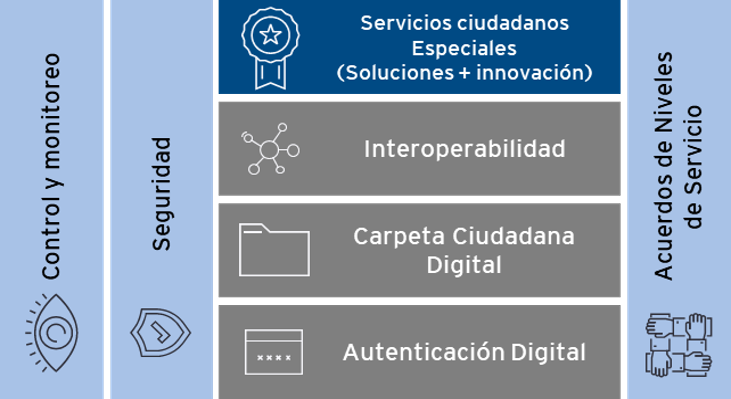 En este sentido, es necesario que el Ministerio de Tecnologías de la Información y las Comunicaciones reglamente la Ley Estatutaria 2097 del 2 de julio de 2021 que creó el Registro de Deudores Alimentarios Morosos (REDAM) como mecanismo de control al incumplimiento de las obligaciones alimentarias, designe una entidad del orden nacional para que diseñe, desarrolle, implemente, administre, opere y actualice el Registro de Deudores Alimentarios Morosos.De igual forma, mediante la Ley 2242 de 2022 se  creó el Programa Estado Contigo para mujeres cabeza de familia y se fortalece el sistema de información para niños, niñas y adolescentes, mediante el artículo 4 de la Ley en mención se adicionó un artículo nuevo a la Ley 7 de 1979, en los siguientes términos: ARTÍCULO 49. El Ministerio de las Tecnologías de la Información y las Comunicaciones, liderará la articulación de los sistemas de información existentes, en un gran sistema de alertas tempranas sobre la niñez colombiana. El Sistema de Seguimiento al Desarrollo Integral de la Primera Infancia -SSD IPI, el Sistema Nacional de Alertas Tempranas para la Prevención de la Violencia Sexual contra Niños, Niñas y Adolescentes, el Sistema de Información Misional - SIM, entre otros, se integrarán y complementarán para garantizar la emisión de alertas tempranas que permitan la oportuna intervención de las entidades estatales para prevenir afectaciones de los derechos de los niños, niñas y adolescentes.Alertará al menos sobre riesgos de desnutrición, abuso, las distintas formas de violencia, enfermedades crónicas existentes o riesgos de salud, vacunación, talla, peso, escolaridad, rendimiento académico, amenaza de reclutamiento forzado para niños, niñas y adolescentes o su núcleo familiar, así como quienes convivan con el menor, hará parte integral de la ficha de cada menor.De conformidad con lo establecido en los artículos 3 y 8 de la Ley 1437 de 2011, en concordancia con lo dispuesto en el artículo 2.1.2.1.14. del Decreto Único Reglamentario 1081 de 2015, modificado por el artículo 2 del Decreto 1273 de 2020, las normas de que trata el presente Decreto fueron publicadas en la sede electrónica del Ministerio de Tecnologías de Información y las Comunicaciones durante los periodos comprendidos entre el 28 de Abril de 2022 y el 14 de Mayo de 2022,  el 01 de julio de 2022 y el 06 de julio de 2022, y el 22 de julio de 2022 y el --- de julio de 2022,, con el objeto de recibir opiniones, sugerencias o propuestas alternativas.ANTECEDENTES Y RAZONES DE OPORTUNIDAD Y CONVENIENCIA QUE JUSTIFICAN SU EXPEDICIÓN.El artículo 1° de la Ley Estatutaria 2097 del 2 de julio de 2021 creó el Registro de Deudores Alimentarios Morosos (REDAM) como mecanismo de control al incumplimiento de las obligaciones alimentarias.El parágrafo del artículo 4° de la Ley Estatutaria 2097 de 2021 señaló que sería competencia del Gobierno Nacional reglamentar el Registro de Deudores Alimentarios Morosos, respetando en todo caso lo contemplado en las Leyes 1266 de 2008 y 1581 de 2012 sobre hábeas data, manejo de información en bases de datos y protección de datos personales.El artículo 7° de la Ley Estatutaria 2097 de 2021 dispuso que el Gobierno nacional designará a una entidad del orden nacional para que implemente, administre y mantenga actualizado el Registro Nacional de Deudores de Cuotas Alimentarias. Así mismo, en su parágrafo tercero, inciso segundo dispuso que: "En la reglamentación de este registro se definirá, entre otros, lo siguiente: (a) la finalidad de la recolección y utilización de los datos; (b) las condiciones en las que podrán ser accedidos por parte de personas naturales o jurídicas, públicas y privadas; (c) el tipo de información que se suministrará a los Interesados; (d) los usos que se puede dar a la información contenida en el registro; (e) el tiempo que estará registrada la información, de conformidad con el principio de temporalidad o caducidad del dato".El artículo 7º, parágrafo tercero, inciso tercero de la Ley Estatutaria 2097 de 2021 señaló, respecto a la reglamentación que en esta materia hiciera el Gobierno Nacional, que: "Adicionalmente, se deben prever mecanismos técnicos capaces de limitar el alcance de las consultas y de las búsquedas electrónicas con el fin de prevenir todo tipo de descarga o de consulta no autorizada de datos personales".De acuerdo con el artículo 2.2.9.1.1.1. del Decreto 1078 de 2015 (DUR-TIC), la Política de Gobierno Digital, es entendida como el uso y aprovechamiento de las Tecnologías de la Información y las Comunicaciones, con el objetivo de impactar positivamente la calidad de vida de los ciudadanos y, en general, los habitantes del territorio nacional y la competitividad del país, promoviendo la generación de valor público a través de la transformación digital del Estado, de manera proactiva, confiable, articulada y colaborativa entre los Grupos de Interés y permitir el ejercicio de los derechos de los usuarios del ciberespacio.De acuerdo con el artículo 2.2.9.1.2.1. del Decreto 1078 de 2015 (DUR-TIC), la Política de Gobierno Digital se desarrollará a través de un esquema que articula los elementos que la componen, a saber: gobernanza, innovación pública digital, habilitadores, líneas de acción, e iniciativas dinamizadoras, con el fin de lograr su objetivo.De acuerdo con el numeral 3 del artículo 2.2.9.1.2.1. del Decreto 1078 de 2015 (DUR-TIC), los sujetos obligados a la Política de Gobierno Digital desarrollarán las capacidades que les permitan ejecutar las líneas de acción de esta política, mediante la implementación de los siguientes habilitadores: Arquitectura, Seguridad y Privacidad de la Información, Cultura y Apropiación y Servicios Ciudadanos Digitales. El artículo 2.2.17.2.1.1. del Decreto 1078 de 2015 distingue dos categorías de servicios ciudadanos digitales a saber, servicios base y servicios especiales. Su numeral 1 señala que son servicios ciudadanos digitales base aquellos que se consideran fundamentales para brindarle al Estado las capacidades en su transformación digital, los cuales son tres (3): Servicio de Interoperabilidad, Servicio de Autenticación Digital y Servicio de Carpeta Ciudadana Digital.En este sentido, es necesario que el Ministerio de Tecnologías de la Información y las Comunicaciones reglamente la Ley Estatutaria 2097 del 2 de julio de 2021 que creó el Registro de Deudores Alimentarios Morosos (REDAM) como mecanismo de control al incumplimiento de las obligaciones alimentarias, designe una entidad del orden nacional para que diseñe, desarrolle, implemente, administre, opere y actualice el Registro de Deudores Alimentarios Morosos.De igual forma, mediante la Ley 2242 de 2022 se  creó el Programa Estado Contigo para mujeres cabeza de familia y se fortalece el sistema de información para niños, niñas y adolescentes, mediante el artículo 4 de la Ley en mención se adicionó un artículo nuevo a la Ley 7 de 1979, en los siguientes términos: ARTÍCULO 49. El Ministerio de las Tecnologías de la Información y las Comunicaciones, liderará la articulación de los sistemas de información existentes, en un gran sistema de alertas tempranas sobre la niñez colombiana. El Sistema de Seguimiento al Desarrollo Integral de la Primera Infancia -SSD IPI, el Sistema Nacional de Alertas Tempranas para la Prevención de la Violencia Sexual contra Niños, Niñas y Adolescentes, el Sistema de Información Misional - SIM, entre otros, se integrarán y complementarán para garantizar la emisión de alertas tempranas que permitan la oportuna intervención de las entidades estatales para prevenir afectaciones de los derechos de los niños, niñas y adolescentes.Alertará al menos sobre riesgos de desnutrición, abuso, las distintas formas de violencia, enfermedades crónicas existentes o riesgos de salud, vacunación, talla, peso, escolaridad, rendimiento académico, amenaza de reclutamiento forzado para niños, niñas y adolescentes o su núcleo familiar, así como quienes convivan con el menor, hará parte integral de la ficha de cada menor.De conformidad con lo establecido en los artículos 3 y 8 de la Ley 1437 de 2011, en concordancia con lo dispuesto en el artículo 2.1.2.1.14. del Decreto Único Reglamentario 1081 de 2015, modificado por el artículo 2 del Decreto 1273 de 2020, las normas de que trata el presente Decreto fueron publicadas en la sede electrónica del Ministerio de Tecnologías de Información y las Comunicaciones durante los periodos comprendidos entre el 28 de Abril de 2022 y el 14 de Mayo de 2022,  el 01 de julio de 2022 y el 06 de julio de 2022, y el 22 de julio de 2022 y el --- de julio de 2022,, con el objeto de recibir opiniones, sugerencias o propuestas alternativas.ANTECEDENTES Y RAZONES DE OPORTUNIDAD Y CONVENIENCIA QUE JUSTIFICAN SU EXPEDICIÓN.El artículo 1° de la Ley Estatutaria 2097 del 2 de julio de 2021 creó el Registro de Deudores Alimentarios Morosos (REDAM) como mecanismo de control al incumplimiento de las obligaciones alimentarias.El parágrafo del artículo 4° de la Ley Estatutaria 2097 de 2021 señaló que sería competencia del Gobierno Nacional reglamentar el Registro de Deudores Alimentarios Morosos, respetando en todo caso lo contemplado en las Leyes 1266 de 2008 y 1581 de 2012 sobre hábeas data, manejo de información en bases de datos y protección de datos personales.El artículo 7° de la Ley Estatutaria 2097 de 2021 dispuso que el Gobierno nacional designará a una entidad del orden nacional para que implemente, administre y mantenga actualizado el Registro Nacional de Deudores de Cuotas Alimentarias. Así mismo, en su parágrafo tercero, inciso segundo dispuso que: "En la reglamentación de este registro se definirá, entre otros, lo siguiente: (a) la finalidad de la recolección y utilización de los datos; (b) las condiciones en las que podrán ser accedidos por parte de personas naturales o jurídicas, públicas y privadas; (c) el tipo de información que se suministrará a los Interesados; (d) los usos que se puede dar a la información contenida en el registro; (e) el tiempo que estará registrada la información, de conformidad con el principio de temporalidad o caducidad del dato".El artículo 7º, parágrafo tercero, inciso tercero de la Ley Estatutaria 2097 de 2021 señaló, respecto a la reglamentación que en esta materia hiciera el Gobierno Nacional, que: "Adicionalmente, se deben prever mecanismos técnicos capaces de limitar el alcance de las consultas y de las búsquedas electrónicas con el fin de prevenir todo tipo de descarga o de consulta no autorizada de datos personales".De acuerdo con el artículo 2.2.9.1.1.1. del Decreto 1078 de 2015 (DUR-TIC), la Política de Gobierno Digital, es entendida como el uso y aprovechamiento de las Tecnologías de la Información y las Comunicaciones, con el objetivo de impactar positivamente la calidad de vida de los ciudadanos y, en general, los habitantes del territorio nacional y la competitividad del país, promoviendo la generación de valor público a través de la transformación digital del Estado, de manera proactiva, confiable, articulada y colaborativa entre los Grupos de Interés y permitir el ejercicio de los derechos de los usuarios del ciberespacio.De acuerdo con el artículo 2.2.9.1.2.1. del Decreto 1078 de 2015 (DUR-TIC), la Política de Gobierno Digital se desarrollará a través de un esquema que articula los elementos que la componen, a saber: gobernanza, innovación pública digital, habilitadores, líneas de acción, e iniciativas dinamizadoras, con el fin de lograr su objetivo.De acuerdo con el numeral 3 del artículo 2.2.9.1.2.1. del Decreto 1078 de 2015 (DUR-TIC), los sujetos obligados a la Política de Gobierno Digital desarrollarán las capacidades que les permitan ejecutar las líneas de acción de esta política, mediante la implementación de los siguientes habilitadores: Arquitectura, Seguridad y Privacidad de la Información, Cultura y Apropiación y Servicios Ciudadanos Digitales. El artículo 2.2.17.2.1.1. del Decreto 1078 de 2015 distingue dos categorías de servicios ciudadanos digitales a saber, servicios base y servicios especiales. Su numeral 1 señala que son servicios ciudadanos digitales base aquellos que se consideran fundamentales para brindarle al Estado las capacidades en su transformación digital, los cuales son tres (3): Servicio de Interoperabilidad, Servicio de Autenticación Digital y Servicio de Carpeta Ciudadana Digital.En este sentido, es necesario que el Ministerio de Tecnologías de la Información y las Comunicaciones reglamente la Ley Estatutaria 2097 del 2 de julio de 2021 que creó el Registro de Deudores Alimentarios Morosos (REDAM) como mecanismo de control al incumplimiento de las obligaciones alimentarias, designe una entidad del orden nacional para que diseñe, desarrolle, implemente, administre, opere y actualice el Registro de Deudores Alimentarios Morosos.De igual forma, mediante la Ley 2242 de 2022 se  creó el Programa Estado Contigo para mujeres cabeza de familia y se fortalece el sistema de información para niños, niñas y adolescentes, mediante el artículo 4 de la Ley en mención se adicionó un artículo nuevo a la Ley 7 de 1979, en los siguientes términos: ARTÍCULO 49. El Ministerio de las Tecnologías de la Información y las Comunicaciones, liderará la articulación de los sistemas de información existentes, en un gran sistema de alertas tempranas sobre la niñez colombiana. El Sistema de Seguimiento al Desarrollo Integral de la Primera Infancia -SSD IPI, el Sistema Nacional de Alertas Tempranas para la Prevención de la Violencia Sexual contra Niños, Niñas y Adolescentes, el Sistema de Información Misional - SIM, entre otros, se integrarán y complementarán para garantizar la emisión de alertas tempranas que permitan la oportuna intervención de las entidades estatales para prevenir afectaciones de los derechos de los niños, niñas y adolescentes.Alertará al menos sobre riesgos de desnutrición, abuso, las distintas formas de violencia, enfermedades crónicas existentes o riesgos de salud, vacunación, talla, peso, escolaridad, rendimiento académico, amenaza de reclutamiento forzado para niños, niñas y adolescentes o su núcleo familiar, así como quienes convivan con el menor, hará parte integral de la ficha de cada menor.De conformidad con lo establecido en los artículos 3 y 8 de la Ley 1437 de 2011, en concordancia con lo dispuesto en el artículo 2.1.2.1.14. del Decreto Único Reglamentario 1081 de 2015, modificado por el artículo 2 del Decreto 1273 de 2020, las normas de que trata el presente Decreto fueron publicadas en la sede electrónica del Ministerio de Tecnologías de Información y las Comunicaciones durante los periodos comprendidos entre el 28 de Abril de 2022 y el 14 de Mayo de 2022,  el 01 de julio de 2022 y el 06 de julio de 2022, y el 22 de julio de 2022 y el --- de julio de 2022,, con el objeto de recibir opiniones, sugerencias o propuestas alternativas.ÁMBITO DE APLICACIÓN Y SUJETOS A QUIENES VA DIRIGIDOPor disposición del artículo 2 de la Ley 2097 de 2021, el ámbito de aplicación del proyecto normativo corresponde a todas las personas que se encuentren en mora a partir de tres (3) cuotas alimentarias, sucesivas o no, establecidas en sentencias ejecutoriadas, acuerdos de conciliación, o cualquier título ejecutivo que contenga obligaciones de carácter alimentario. La obligación económica cuya mora genera el registro corresponde a la de alimentos congruos o necesarios, definitivos o provisionales. Esta norma aplica para los deudores alimentarios morosos de las personas titulares de derechos de alimentos estipulados en el artículo 411 del Código Civil colombiano, que incurran en las condiciones consagradas en el presente artículo.ÁMBITO DE APLICACIÓN Y SUJETOS A QUIENES VA DIRIGIDOPor disposición del artículo 2 de la Ley 2097 de 2021, el ámbito de aplicación del proyecto normativo corresponde a todas las personas que se encuentren en mora a partir de tres (3) cuotas alimentarias, sucesivas o no, establecidas en sentencias ejecutoriadas, acuerdos de conciliación, o cualquier título ejecutivo que contenga obligaciones de carácter alimentario. La obligación económica cuya mora genera el registro corresponde a la de alimentos congruos o necesarios, definitivos o provisionales. Esta norma aplica para los deudores alimentarios morosos de las personas titulares de derechos de alimentos estipulados en el artículo 411 del Código Civil colombiano, que incurran en las condiciones consagradas en el presente artículo.ÁMBITO DE APLICACIÓN Y SUJETOS A QUIENES VA DIRIGIDOPor disposición del artículo 2 de la Ley 2097 de 2021, el ámbito de aplicación del proyecto normativo corresponde a todas las personas que se encuentren en mora a partir de tres (3) cuotas alimentarias, sucesivas o no, establecidas en sentencias ejecutoriadas, acuerdos de conciliación, o cualquier título ejecutivo que contenga obligaciones de carácter alimentario. La obligación económica cuya mora genera el registro corresponde a la de alimentos congruos o necesarios, definitivos o provisionales. Esta norma aplica para los deudores alimentarios morosos de las personas titulares de derechos de alimentos estipulados en el artículo 411 del Código Civil colombiano, que incurran en las condiciones consagradas en el presente artículo.3. VIABILIDAD JURÍDICA(Por favor desarrolle cada uno de los siguientes puntos)3.1 Análisis de las normas que otorgan la competencia para la expedición del proyecto normativoLa Constitución Política en su artículo 15 establece que las personas: “tienen derecho a conocer, actualizar y rectificar las informaciones que se hayan recogido sobre ellas en bancos de datos y en archivos de entidades públicas y privadas”. Adicionalmente, en su artículo 209 indica que: “Las autoridades administrativas deben coordinar sus actuaciones para el adecuado cumplimiento de los fines del Estado”. Los artículos 44 y 45 de la Constitución Política establecen la protección fundamental hacia niños, niñas y adolescentes y que la alimentación equilibrada, hace parte de su protección, prevaleciendo los derechos de los niños sobre los derechos de los demás.El artículo 49 de la Ley 7 de 1979, adicionado por el artículo 4 de la Ley 2242 de 20202 establece que el Ministerio de Tecnologías de la Información y las Comunicaciones liderará la articulación de los sistemas de información existentes en un gran sistema de alertas tempranas sobre la niñez colombiana.  La Ley 1098 de 2006 establece en su artículo 24 el derecho a los alimentos por parte de los niños, niñas y adolescentes.La Ley 1341 de 2009, modificada por la Ley 1978 de 2019, en el numeral 6 del artículo 2, establece el principio de neutralidad tecnológica. En virtud de este, el Estado garantizará la libre adopción de tecnologías, teniendo en cuenta recomendaciones, conceptos y normativas de los organismos internacionales competentes e idóneos en la materia, que permitan fomentar la eficiente prestación de servicios, contenidos y aplicaciones que usen Tecnologías de la Información y las Comunicaciones, garantizando la libre y leal competencia, y que su adopción sea armónica con el desarrollo ambiental sostenible.Conforme al principio de "masificación del gobierno en línea", hoy Gobierno Digital, consagrado en el numeral 8 del artículo 2 de la Ley 1341 de 2009, las entidades públicas deberán adoptar todas las medidas necesarias para garantizar el máximo aprovechamiento de las Tecnologías de la Información y las Comunicaciones (TIC) en el desarrollo de sus funciones.  Por disposición del artículo 4 de Ley 1341 de 2009, el Estado intervendrá en el sector de Tecnologías de la Información y las Comunicaciones, para lograr, entre otros fines, incentivar y promover el desarrollo de la industria de tecnologías de la información y las comunicaciones para contribuir al crecimiento económico, la competitividad, la generación de empleo y las exportaciones.En virtud del artículo 17 de la Ley 1341 de 2009, "Por la cual se definen principios y conceptos sobre la sociedad de la información y la organización de las Tecnologías de la Información y las Comunicaciones -TIC-(...)", modificado por el artículo 13 de la Ley 1978 de 2019, el Ministerio de Tecnologías de la Información y las Comunicaciones tiene entre sus objetivos "(...) 2. Promover el uso y apropiación de las Tecnologías de la Información y las Comunicaciones entre los ciudadanos, las empresas, el Gobierno y demás instancias nacionales como soporte del desarrollo social, económico y político de la Nación".Por disposición de los literales a) y b) del numeral 2 del art. 18 de la Ley 1341 de 2009, es función del MinTIC definir, adoptar y promover las políticas, planes y programas tendientes a incrementar y facilitar el acceso de todos los habitantes del territorio nacional, a las tecnologías de la información y las comunicaciones y a sus beneficios, para lo cual debe: a) Diseñar, formular y proponer políticas, planes y programas que garanticen el acceso y la implantación de las Tecnologías de la Información y las Comunicaciones, con el fin de fomentar su uso como soporte del crecimiento y aumento de la competitividad del país en los distintos sectores; y, b) Formular políticas, planes y programas que garanticen a través del uso de Tecnologías de la Información y las Comunicaciones: el mejoramiento de la calidad de vida de la comunidad, el acceso a mercados para el sector productivo, y el acceso equitativo a oportunidades de educación, trabajo, salud, justicia, cultura y recreación, entre otras.De acuerdo con el artículo 2.2.9.1.1.1. del Decreto 1078 de 2015 (DUR-TIC), la Política de Gobierno Digital, es entendida como el uso y aprovechamiento de las Tecnologías de la Información y las Comunicaciones, con el objetivo de impactar positivamente la calidad de vida de los ciudadanos y, en general, los habitantes del territorio nacional y la competitividad del país, promoviendo la generación de valor público a través de la transformación digital del Estado, de manera proactiva, confiable, articulada y colaborativa entre los Grupos de Interés y permitir el ejercicio de los derechos de los usuarios del ciberespacio.De acuerdo con el artículo 2.2.9.1.2.1. del Decreto 1078 de 2015 (DUR-TIC), la Política de Gobierno Digital se desarrollará a través de un esquema que articula los elementos que la componen, a saber: gobernanza, innovación pública digital, habilitadores, líneas de acción, e iniciativas dinamizadoras, con el fin de lograr su objetivo.De acuerdo con el numeral 3 del artículo 2.2.9.1.2.1. del Decreto 1078 de 2015 (DUR-TIC), los sujetos obligados a la Política de Gobierno Digital desarrollarán las capacidades que les permitan ejecutar las líneas de acción de esta política, mediante la implementación de los siguientes habilitadores: Arquitectura, Seguridad y Privacidad de la Información, Cultura y Apropiación y Servicios Ciudadanos Digitales. Por disposición del artículo 2.2.17.2.2.1. del Decreto 1078 de 2015 (DUR-TIC) el Gobierno Nacional garantizará el acceso a los servicios ciudadanos digitales base a través del Articulador, o de iniciativas coordinadas por éste. En tal sentido, el artículo 2.2.17.1.4. del Decreto 1078 de 2015 (DUR-TIC) señala que la Agencia Nacional Digital, en su condición de Articulador, será la encargada de proveer y gestionar de manera integral los servicios ciudadanos digitales, además de apoyar técnica y operativamente al Ministerio de Tecnologías de la Información y las Comunicaciones para garantizar el pleno funcionamiento de tales servicios.Según el artículo 2.2.17.3.3. del Decreto 1078 de 2015, la vigilancia y control de las actividades involucradas en la prestación de los servicios ciudadanos digitales se realizará por cada uno de los organismos del Estado que en el marco de sus competencias tengan que conocer de una o varias de las actividades involucradas en la prestación de tales servicios. El artículo 147 de la Ley 1955 de 2019, “Por el cual se expide el Plan Nacional de Desarrollo 2018-2022”, señala la obligación de las entidades estatales del orden nacional de incorporar en sus respectivos planes de acción el componente de transformación digital, siguiendo los estándares que para este propósito defina el MinTIC. De acuerdo con el mismo precepto, los proyectos estratégicos de transformación digital se orientarán entre otros, por los principios de interoperabilidad, vinculación de las interacciones entre el ciudadano y el Estado a través del Portal Único del Estado colombiano, y empleo de políticas de seguridad y confianza digital.El artículo mencionado anteriormente indica que, aquellos trámites y servicios que se deriven de los principios enunciados podrán ser ofrecidos tanto por personas jurídicas privadas como públicas incluyendo a la entidad que haga las veces de articulador de servicios ciudadanos digitales, o la que defina el MinTIC para tal fin.El artículo 9 del Decreto 2106 de 2019 "Por el cual se dictan normas para simplificar, suprimir y reformar trámites, procesos y procedimientos innecesarios existentes en la administración pública”, señala que, para lograr mayor nivel de eficiencia en la administración pública y una adecuada interacción con los ciudadanos y usuarios, garantizando el derecho a la utilización de medios electrónicos, las autoridades deberán integrarse y hacer uso del modelo de Servicios Ciudadanos Digitales. Este mismo artículo dispone que el Gobierno nacional prestará gratuitamente los Servicios Ciudadanos Digitales Base y se implementarán por parte de las autoridades de conformidad con los estándares que establezca el MinTIC.El artículo 1° de la Ley Estatutaria 2097 del 2 de julio de 2021 creó el Registro de Deudores Alimentarios Morosos (REDAM) como mecanismo de control al incumplimiento de las obligaciones alimentarias.El parágrafo del artículo 4° de la Ley Estatutaria 2097 de 2021 señaló que sería competencia del Gobierno Nacional reglamentar el Registro de Deudores Alimentarios Morosos, respetando en todo caso lo contemplado en las Leyes 1266 de 2008 y 1581 de 2012 sobre hábeas data, manejo de información en bases de datos y protección de dalos personales.El artículo 7° de la Ley Estatutaria 2097 de 2021 facultó al Gobierno nacional para designar a una entidad del orden nacional para que implemente, administre y mantenga actualizado el Registro de Deudores Alimentarios Morosos (REDAM) Registro Nacional de Deudores de Cuotas Alimentarias. El Registro de Deudores Alimentarios Morosos (REDAM) se vincula a la Política de Gobierno Digital prevista en el Decreto 1078 de 2015 (DUR - TIC) expedida por el Ministerio de Tecnologías de la Información y las Comunicaciones, a través del modelo de Servicios Ciudadanos Digitales.  El artículo 7°, parágrafo tercero, inciso segundo de la Ley Estatutaria 2097 de 2021 dispuso que: "En la reglamentación de este registro se definirá, entre otros, lo siguiente: (a) la finalidad de la recolección y utilización de los datos; (b) las condiciones en las que podrán ser accedidos por parte de personas naturales o jurídicas, públicas y privadas; (c) el tipo de información que se suministrará a los Interesados; (d) los usos que se puede dar a la información contenida en el registro; (e) el tiempo que estará registrada la información, de conformidad con el principio de temporalidad o caducidad del dato".El artículo 7º, parágrafo tercero, inciso tercero de la Ley Estatutaria 2097 de 2021 señaló, respecto a la reglamentación que en esta materia hiciera el Gobierno Nacional, que: "Adicionalmente, se deben prever mecanismos técnicos capaces de limitar el alcance de las consultas y de las búsquedas electrónicas con el fin de prevenir todo tipo de descarga o de consulta no autorizada de datos personales".El artículo 411 del Código Civil establece que se deben alimentos “Al cónyuge, a los descendientes, a los ascendientes, a cargo del cónyuge culpable, al cónyuge divorciado o separado de cuerpo sin su culpa, a los hijos naturales, su posteridad y a los nietos naturales, a los Ascendientes Naturales, a los hijos adoptivos, a los padres adoptantes, a los hermanos legítimos, al que hizo una donación cuantiosa si no hubiere sido rescindida o revocada”.Por lo anterior, es necesario que se reglamente y designe una entidad del orden nacional para que diseñe, desarrolle, implemente, administre, opere y actualice el Registro de Deudores Alimentarios Morosos, y en consecuencia, implemente las herramientas tecnológicas pertinentes, para asegurar el buen funcionamiento del mencionado registro. De conformidad con el numeral 3 del artículo 24 del Decreto 1064 de 2020, le corresponde al Despacho del Viceministro de Transformación Digital liderar la formulación y ejecución de la política pública de Gobierno Digital para el país. Según el numeral 2 del artículo 26 del mismo Decreto, es función de la Dirección de Gobierno Digital del Ministerio de Tecnologías de la Información y las Comunicación la de formular lineamientos, estrategias y prácticas de Gobierno Digital, que soporten la gestión del Estado para el cumplimiento de sus funciones, así como la racionalización y automatización de trámites y servicios del Gobierno Nacional, en coordinación con el Departamento Administrativo de la Función Pública y demás organismos competentes.De conformidad con lo establecido en los artículos 3 y 8 de la Ley 1437 de 2011, en concordancia con lo dispuesto en el artículo 2.1.2.1.14. del Decreto Único Reglamentario 1081 de 2015, modificado por el artículo 2 del Decreto 1273 de 2020, las normas de que trata el presente Decreto fueron publicadas en la sede electrónica del Ministerio de Tecnologías de Información y las Comunicaciones durante los periodos comprendidos entre el 28 de Abril de 2022 y el 14 de Mayo de 2022,  el 01 de julio de 2022 y el 06 de julio de 2022, y el 22 de julio de 2022 y el --- de julio de 2022,, con el objeto de recibir opiniones, sugerencias o propuestas alternativas.3.2 Vigencia de la ley o norma reglamentada o desarrolladaLas disposiciones contenidas en la Ley Estatutaria 2097 de 2021 se encuentran actualmente vigentes y no han tenido limitaciones por decisión judicial.3.3. Disposiciones derogas, subrogadas, modificadas, adicionadas o sustituidasProyecto de Decreto adiciona el Título 23 a la Parte 2 del Libro 2 del Decreto Único Reglamentario del Sector de las Tecnologías de la Información y las Comunicaciones, Decreto 1078 de 2015. No conlleva disposiciones que sean derogadas, subrogadas, modificadas o sustituidas.3.4 Revisión y análisis de la jurisprudencia que tenga impacto o sea relevante para la expedición del proyecto normativo (órganos de cierre de cada jurisdicción)A través de la Sentencia C-032 de 2021, la Corte Constitucional en virtud del control previo establecido en el artículo 241 numeral 8 de la Constitución realizó el estudio a la iniciativa legislativa que hoy es la Ley 2097 de 2021 y resolvió:“PRIMERO: Declarar EXEQUIBLE, respecto del trámite legislativo, el Proyecto de Ley Estatutaria número 213/18 Cámara, 091/18 Senado, “por medio de la cual se crea el registro de deudores alimentarios morosos (REDAM) y se dictan otras disposiciones”.SEGUNDO: Declarar EXEQUIBLES los artículos 1º, 2º, 5º, 7º, 8º y 10º del Proyecto de Ley Estatutaria número 213/18 Cámara, 091/18 Senado, “por medio de la cual se crea el registro de deudores alimentarios morosos (REDAM) y se dictan otras disposiciones”.TERCERO: Declarar EXEQUIBLE el artículo 3º del Proyecto de Ley Estatutaria número 213/18 Cámara, 091/18 Senado, “por medio de la cual se crea el registro de deudores alimentarios morosos (REDAM) y se dictan otras disposiciones”, en el entendido de que (i) una vez declarada judicialmente la extinción de la obligación alimentaria insoluta, la inscripción en el REDAM permanecerá por el término de seis meses, contados a partir de la ejecutoria de la sentencia respectiva; y (ii) en caso del pago total de la obligación alimentaria en mora, tanto el juez como la autoridad administrativa que autorizó la inscripción en el REDAM deberán oficiar a la entidad responsable del tratamiento para que proceda el retiro de la información personal.CUARTO: Declarar EXEQUIBLE el artículo 4º del Proyecto de Ley Estatutaria número 213/18 Cámara, 091/18 Senado, “por medio de la cual se crea el registro de deudores alimentarios morosos (REDAM) y se dictan otras disposiciones”, en el entendido de que las personas naturales o jurídicas, públicas o privadas, a las que refiere la norma, serán exclusivamente aquellas que apliquen las consecuencias de la inscripción en el REDAM previstas en el artículo 6º de la presente Ley Estatutaria.QUINTO: Declarar EXEQUIBLE el artículo 6º del Proyecto de Ley Estatutaria número 213/18 Cámara, 091/18 Senado, “por medio de la cual se crea el registro de deudores alimentarios morosos (REDAM) y se dictan otras disposiciones”, salvo los siguientes apartados normativos que se declaran INEXEQUIBLES:5.1. La expresión “Estando en ejecución el contrato, será causal de terminación del mismo incurrir en mora de las obligaciones alimentarias”, contenida en el numeral primero. 5.2. La expresión “En caso de estar reportado, el monto de las cuotas alimentarias adeudadas se sumará a la tarifa de los derechos notariales. Será obligación de la notaría depositar lo adeudado a orden de la autoridad que ordenó la inscripción en el Registro, con la finalidad de solventar la deuda alimentaria originaria”, contenida en el numeral tercero.5.3. La expresión “y, en caso de ser aprobado, será obligación de la entidad otorgante depositar lo adeudado a orden de la autoridad que ordenó la inscripción en el Registro, para que solvente la deuda alimentaria originaria”, contenida en el numeral cuarto.  5.4. El numeral séptimo y el parágrafo segundo.Asimismo, se declara EXEQUIBLE el parágrafo 3º del artículo 6º en el entendido de que también serán responsables de la carga de verificación las centrales de riesgo crediticio, financiero y comercial que reciban reportes derivados del REDAMSEXTO: Declarar EXEQUIBLE el artículo 9º del Proyecto de Ley Estatutaria número 213/18 Cámara, 091/18 Senado, “por medio de la cual se crea el registro de deudores alimentarios morosos (REDAM) y se dictan otras disposiciones”, en el entendido de que la advertencia prevista en esa disposición deberá también incorporarse en los acuerdos de conciliación celebrados ante centros constituidos por personas jurídicas sin ánimo de lucro o adscritos a los consultorios jurídicos de las facultades de derecho.SÉPTIMO: Declarar EXEQUIBLE el artículo 11 del Proyecto de Ley Estatutaria número 213/18 Cámara, 091/18 Senado, “por medio de la cual se crea el registro de deudores alimentarios morosos (REDAM) y se dictan otras disposiciones”. Esto con excepción de la palabra “expedición” que se declara INEXEQUIBLE. En consecuencia, se ordena sustituir ese término por “promulgación”. OCTAVO: Conforme los numerales anteriores, DISPONER que el texto que se someta a sanción presidencial es el siguiente:(…)”3.5 Circunstancias jurídicas adicionalesNo existe ninguna otra circunstancia jurídica que deba ser atendida al ser relevante para la expedición del acto.3. VIABILIDAD JURÍDICA(Por favor desarrolle cada uno de los siguientes puntos)3.1 Análisis de las normas que otorgan la competencia para la expedición del proyecto normativoLa Constitución Política en su artículo 15 establece que las personas: “tienen derecho a conocer, actualizar y rectificar las informaciones que se hayan recogido sobre ellas en bancos de datos y en archivos de entidades públicas y privadas”. Adicionalmente, en su artículo 209 indica que: “Las autoridades administrativas deben coordinar sus actuaciones para el adecuado cumplimiento de los fines del Estado”. Los artículos 44 y 45 de la Constitución Política establecen la protección fundamental hacia niños, niñas y adolescentes y que la alimentación equilibrada, hace parte de su protección, prevaleciendo los derechos de los niños sobre los derechos de los demás.El artículo 49 de la Ley 7 de 1979, adicionado por el artículo 4 de la Ley 2242 de 20202 establece que el Ministerio de Tecnologías de la Información y las Comunicaciones liderará la articulación de los sistemas de información existentes en un gran sistema de alertas tempranas sobre la niñez colombiana.  La Ley 1098 de 2006 establece en su artículo 24 el derecho a los alimentos por parte de los niños, niñas y adolescentes.La Ley 1341 de 2009, modificada por la Ley 1978 de 2019, en el numeral 6 del artículo 2, establece el principio de neutralidad tecnológica. En virtud de este, el Estado garantizará la libre adopción de tecnologías, teniendo en cuenta recomendaciones, conceptos y normativas de los organismos internacionales competentes e idóneos en la materia, que permitan fomentar la eficiente prestación de servicios, contenidos y aplicaciones que usen Tecnologías de la Información y las Comunicaciones, garantizando la libre y leal competencia, y que su adopción sea armónica con el desarrollo ambiental sostenible.Conforme al principio de "masificación del gobierno en línea", hoy Gobierno Digital, consagrado en el numeral 8 del artículo 2 de la Ley 1341 de 2009, las entidades públicas deberán adoptar todas las medidas necesarias para garantizar el máximo aprovechamiento de las Tecnologías de la Información y las Comunicaciones (TIC) en el desarrollo de sus funciones.  Por disposición del artículo 4 de Ley 1341 de 2009, el Estado intervendrá en el sector de Tecnologías de la Información y las Comunicaciones, para lograr, entre otros fines, incentivar y promover el desarrollo de la industria de tecnologías de la información y las comunicaciones para contribuir al crecimiento económico, la competitividad, la generación de empleo y las exportaciones.En virtud del artículo 17 de la Ley 1341 de 2009, "Por la cual se definen principios y conceptos sobre la sociedad de la información y la organización de las Tecnologías de la Información y las Comunicaciones -TIC-(...)", modificado por el artículo 13 de la Ley 1978 de 2019, el Ministerio de Tecnologías de la Información y las Comunicaciones tiene entre sus objetivos "(...) 2. Promover el uso y apropiación de las Tecnologías de la Información y las Comunicaciones entre los ciudadanos, las empresas, el Gobierno y demás instancias nacionales como soporte del desarrollo social, económico y político de la Nación".Por disposición de los literales a) y b) del numeral 2 del art. 18 de la Ley 1341 de 2009, es función del MinTIC definir, adoptar y promover las políticas, planes y programas tendientes a incrementar y facilitar el acceso de todos los habitantes del territorio nacional, a las tecnologías de la información y las comunicaciones y a sus beneficios, para lo cual debe: a) Diseñar, formular y proponer políticas, planes y programas que garanticen el acceso y la implantación de las Tecnologías de la Información y las Comunicaciones, con el fin de fomentar su uso como soporte del crecimiento y aumento de la competitividad del país en los distintos sectores; y, b) Formular políticas, planes y programas que garanticen a través del uso de Tecnologías de la Información y las Comunicaciones: el mejoramiento de la calidad de vida de la comunidad, el acceso a mercados para el sector productivo, y el acceso equitativo a oportunidades de educación, trabajo, salud, justicia, cultura y recreación, entre otras.De acuerdo con el artículo 2.2.9.1.1.1. del Decreto 1078 de 2015 (DUR-TIC), la Política de Gobierno Digital, es entendida como el uso y aprovechamiento de las Tecnologías de la Información y las Comunicaciones, con el objetivo de impactar positivamente la calidad de vida de los ciudadanos y, en general, los habitantes del territorio nacional y la competitividad del país, promoviendo la generación de valor público a través de la transformación digital del Estado, de manera proactiva, confiable, articulada y colaborativa entre los Grupos de Interés y permitir el ejercicio de los derechos de los usuarios del ciberespacio.De acuerdo con el artículo 2.2.9.1.2.1. del Decreto 1078 de 2015 (DUR-TIC), la Política de Gobierno Digital se desarrollará a través de un esquema que articula los elementos que la componen, a saber: gobernanza, innovación pública digital, habilitadores, líneas de acción, e iniciativas dinamizadoras, con el fin de lograr su objetivo.De acuerdo con el numeral 3 del artículo 2.2.9.1.2.1. del Decreto 1078 de 2015 (DUR-TIC), los sujetos obligados a la Política de Gobierno Digital desarrollarán las capacidades que les permitan ejecutar las líneas de acción de esta política, mediante la implementación de los siguientes habilitadores: Arquitectura, Seguridad y Privacidad de la Información, Cultura y Apropiación y Servicios Ciudadanos Digitales. Por disposición del artículo 2.2.17.2.2.1. del Decreto 1078 de 2015 (DUR-TIC) el Gobierno Nacional garantizará el acceso a los servicios ciudadanos digitales base a través del Articulador, o de iniciativas coordinadas por éste. En tal sentido, el artículo 2.2.17.1.4. del Decreto 1078 de 2015 (DUR-TIC) señala que la Agencia Nacional Digital, en su condición de Articulador, será la encargada de proveer y gestionar de manera integral los servicios ciudadanos digitales, además de apoyar técnica y operativamente al Ministerio de Tecnologías de la Información y las Comunicaciones para garantizar el pleno funcionamiento de tales servicios.Según el artículo 2.2.17.3.3. del Decreto 1078 de 2015, la vigilancia y control de las actividades involucradas en la prestación de los servicios ciudadanos digitales se realizará por cada uno de los organismos del Estado que en el marco de sus competencias tengan que conocer de una o varias de las actividades involucradas en la prestación de tales servicios. El artículo 147 de la Ley 1955 de 2019, “Por el cual se expide el Plan Nacional de Desarrollo 2018-2022”, señala la obligación de las entidades estatales del orden nacional de incorporar en sus respectivos planes de acción el componente de transformación digital, siguiendo los estándares que para este propósito defina el MinTIC. De acuerdo con el mismo precepto, los proyectos estratégicos de transformación digital se orientarán entre otros, por los principios de interoperabilidad, vinculación de las interacciones entre el ciudadano y el Estado a través del Portal Único del Estado colombiano, y empleo de políticas de seguridad y confianza digital.El artículo mencionado anteriormente indica que, aquellos trámites y servicios que se deriven de los principios enunciados podrán ser ofrecidos tanto por personas jurídicas privadas como públicas incluyendo a la entidad que haga las veces de articulador de servicios ciudadanos digitales, o la que defina el MinTIC para tal fin.El artículo 9 del Decreto 2106 de 2019 "Por el cual se dictan normas para simplificar, suprimir y reformar trámites, procesos y procedimientos innecesarios existentes en la administración pública”, señala que, para lograr mayor nivel de eficiencia en la administración pública y una adecuada interacción con los ciudadanos y usuarios, garantizando el derecho a la utilización de medios electrónicos, las autoridades deberán integrarse y hacer uso del modelo de Servicios Ciudadanos Digitales. Este mismo artículo dispone que el Gobierno nacional prestará gratuitamente los Servicios Ciudadanos Digitales Base y se implementarán por parte de las autoridades de conformidad con los estándares que establezca el MinTIC.El artículo 1° de la Ley Estatutaria 2097 del 2 de julio de 2021 creó el Registro de Deudores Alimentarios Morosos (REDAM) como mecanismo de control al incumplimiento de las obligaciones alimentarias.El parágrafo del artículo 4° de la Ley Estatutaria 2097 de 2021 señaló que sería competencia del Gobierno Nacional reglamentar el Registro de Deudores Alimentarios Morosos, respetando en todo caso lo contemplado en las Leyes 1266 de 2008 y 1581 de 2012 sobre hábeas data, manejo de información en bases de datos y protección de dalos personales.El artículo 7° de la Ley Estatutaria 2097 de 2021 facultó al Gobierno nacional para designar a una entidad del orden nacional para que implemente, administre y mantenga actualizado el Registro de Deudores Alimentarios Morosos (REDAM) Registro Nacional de Deudores de Cuotas Alimentarias. El Registro de Deudores Alimentarios Morosos (REDAM) se vincula a la Política de Gobierno Digital prevista en el Decreto 1078 de 2015 (DUR - TIC) expedida por el Ministerio de Tecnologías de la Información y las Comunicaciones, a través del modelo de Servicios Ciudadanos Digitales.  El artículo 7°, parágrafo tercero, inciso segundo de la Ley Estatutaria 2097 de 2021 dispuso que: "En la reglamentación de este registro se definirá, entre otros, lo siguiente: (a) la finalidad de la recolección y utilización de los datos; (b) las condiciones en las que podrán ser accedidos por parte de personas naturales o jurídicas, públicas y privadas; (c) el tipo de información que se suministrará a los Interesados; (d) los usos que se puede dar a la información contenida en el registro; (e) el tiempo que estará registrada la información, de conformidad con el principio de temporalidad o caducidad del dato".El artículo 7º, parágrafo tercero, inciso tercero de la Ley Estatutaria 2097 de 2021 señaló, respecto a la reglamentación que en esta materia hiciera el Gobierno Nacional, que: "Adicionalmente, se deben prever mecanismos técnicos capaces de limitar el alcance de las consultas y de las búsquedas electrónicas con el fin de prevenir todo tipo de descarga o de consulta no autorizada de datos personales".El artículo 411 del Código Civil establece que se deben alimentos “Al cónyuge, a los descendientes, a los ascendientes, a cargo del cónyuge culpable, al cónyuge divorciado o separado de cuerpo sin su culpa, a los hijos naturales, su posteridad y a los nietos naturales, a los Ascendientes Naturales, a los hijos adoptivos, a los padres adoptantes, a los hermanos legítimos, al que hizo una donación cuantiosa si no hubiere sido rescindida o revocada”.Por lo anterior, es necesario que se reglamente y designe una entidad del orden nacional para que diseñe, desarrolle, implemente, administre, opere y actualice el Registro de Deudores Alimentarios Morosos, y en consecuencia, implemente las herramientas tecnológicas pertinentes, para asegurar el buen funcionamiento del mencionado registro. De conformidad con el numeral 3 del artículo 24 del Decreto 1064 de 2020, le corresponde al Despacho del Viceministro de Transformación Digital liderar la formulación y ejecución de la política pública de Gobierno Digital para el país. Según el numeral 2 del artículo 26 del mismo Decreto, es función de la Dirección de Gobierno Digital del Ministerio de Tecnologías de la Información y las Comunicación la de formular lineamientos, estrategias y prácticas de Gobierno Digital, que soporten la gestión del Estado para el cumplimiento de sus funciones, así como la racionalización y automatización de trámites y servicios del Gobierno Nacional, en coordinación con el Departamento Administrativo de la Función Pública y demás organismos competentes.De conformidad con lo establecido en los artículos 3 y 8 de la Ley 1437 de 2011, en concordancia con lo dispuesto en el artículo 2.1.2.1.14. del Decreto Único Reglamentario 1081 de 2015, modificado por el artículo 2 del Decreto 1273 de 2020, las normas de que trata el presente Decreto fueron publicadas en la sede electrónica del Ministerio de Tecnologías de Información y las Comunicaciones durante los periodos comprendidos entre el 28 de Abril de 2022 y el 14 de Mayo de 2022,  el 01 de julio de 2022 y el 06 de julio de 2022, y el 22 de julio de 2022 y el --- de julio de 2022,, con el objeto de recibir opiniones, sugerencias o propuestas alternativas.3.2 Vigencia de la ley o norma reglamentada o desarrolladaLas disposiciones contenidas en la Ley Estatutaria 2097 de 2021 se encuentran actualmente vigentes y no han tenido limitaciones por decisión judicial.3.3. Disposiciones derogas, subrogadas, modificadas, adicionadas o sustituidasProyecto de Decreto adiciona el Título 23 a la Parte 2 del Libro 2 del Decreto Único Reglamentario del Sector de las Tecnologías de la Información y las Comunicaciones, Decreto 1078 de 2015. No conlleva disposiciones que sean derogadas, subrogadas, modificadas o sustituidas.3.4 Revisión y análisis de la jurisprudencia que tenga impacto o sea relevante para la expedición del proyecto normativo (órganos de cierre de cada jurisdicción)A través de la Sentencia C-032 de 2021, la Corte Constitucional en virtud del control previo establecido en el artículo 241 numeral 8 de la Constitución realizó el estudio a la iniciativa legislativa que hoy es la Ley 2097 de 2021 y resolvió:“PRIMERO: Declarar EXEQUIBLE, respecto del trámite legislativo, el Proyecto de Ley Estatutaria número 213/18 Cámara, 091/18 Senado, “por medio de la cual se crea el registro de deudores alimentarios morosos (REDAM) y se dictan otras disposiciones”.SEGUNDO: Declarar EXEQUIBLES los artículos 1º, 2º, 5º, 7º, 8º y 10º del Proyecto de Ley Estatutaria número 213/18 Cámara, 091/18 Senado, “por medio de la cual se crea el registro de deudores alimentarios morosos (REDAM) y se dictan otras disposiciones”.TERCERO: Declarar EXEQUIBLE el artículo 3º del Proyecto de Ley Estatutaria número 213/18 Cámara, 091/18 Senado, “por medio de la cual se crea el registro de deudores alimentarios morosos (REDAM) y se dictan otras disposiciones”, en el entendido de que (i) una vez declarada judicialmente la extinción de la obligación alimentaria insoluta, la inscripción en el REDAM permanecerá por el término de seis meses, contados a partir de la ejecutoria de la sentencia respectiva; y (ii) en caso del pago total de la obligación alimentaria en mora, tanto el juez como la autoridad administrativa que autorizó la inscripción en el REDAM deberán oficiar a la entidad responsable del tratamiento para que proceda el retiro de la información personal.CUARTO: Declarar EXEQUIBLE el artículo 4º del Proyecto de Ley Estatutaria número 213/18 Cámara, 091/18 Senado, “por medio de la cual se crea el registro de deudores alimentarios morosos (REDAM) y se dictan otras disposiciones”, en el entendido de que las personas naturales o jurídicas, públicas o privadas, a las que refiere la norma, serán exclusivamente aquellas que apliquen las consecuencias de la inscripción en el REDAM previstas en el artículo 6º de la presente Ley Estatutaria.QUINTO: Declarar EXEQUIBLE el artículo 6º del Proyecto de Ley Estatutaria número 213/18 Cámara, 091/18 Senado, “por medio de la cual se crea el registro de deudores alimentarios morosos (REDAM) y se dictan otras disposiciones”, salvo los siguientes apartados normativos que se declaran INEXEQUIBLES:5.1. La expresión “Estando en ejecución el contrato, será causal de terminación del mismo incurrir en mora de las obligaciones alimentarias”, contenida en el numeral primero. 5.2. La expresión “En caso de estar reportado, el monto de las cuotas alimentarias adeudadas se sumará a la tarifa de los derechos notariales. Será obligación de la notaría depositar lo adeudado a orden de la autoridad que ordenó la inscripción en el Registro, con la finalidad de solventar la deuda alimentaria originaria”, contenida en el numeral tercero.5.3. La expresión “y, en caso de ser aprobado, será obligación de la entidad otorgante depositar lo adeudado a orden de la autoridad que ordenó la inscripción en el Registro, para que solvente la deuda alimentaria originaria”, contenida en el numeral cuarto.  5.4. El numeral séptimo y el parágrafo segundo.Asimismo, se declara EXEQUIBLE el parágrafo 3º del artículo 6º en el entendido de que también serán responsables de la carga de verificación las centrales de riesgo crediticio, financiero y comercial que reciban reportes derivados del REDAMSEXTO: Declarar EXEQUIBLE el artículo 9º del Proyecto de Ley Estatutaria número 213/18 Cámara, 091/18 Senado, “por medio de la cual se crea el registro de deudores alimentarios morosos (REDAM) y se dictan otras disposiciones”, en el entendido de que la advertencia prevista en esa disposición deberá también incorporarse en los acuerdos de conciliación celebrados ante centros constituidos por personas jurídicas sin ánimo de lucro o adscritos a los consultorios jurídicos de las facultades de derecho.SÉPTIMO: Declarar EXEQUIBLE el artículo 11 del Proyecto de Ley Estatutaria número 213/18 Cámara, 091/18 Senado, “por medio de la cual se crea el registro de deudores alimentarios morosos (REDAM) y se dictan otras disposiciones”. Esto con excepción de la palabra “expedición” que se declara INEXEQUIBLE. En consecuencia, se ordena sustituir ese término por “promulgación”. OCTAVO: Conforme los numerales anteriores, DISPONER que el texto que se someta a sanción presidencial es el siguiente:(…)”3.5 Circunstancias jurídicas adicionalesNo existe ninguna otra circunstancia jurídica que deba ser atendida al ser relevante para la expedición del acto.3. VIABILIDAD JURÍDICA(Por favor desarrolle cada uno de los siguientes puntos)3.1 Análisis de las normas que otorgan la competencia para la expedición del proyecto normativoLa Constitución Política en su artículo 15 establece que las personas: “tienen derecho a conocer, actualizar y rectificar las informaciones que se hayan recogido sobre ellas en bancos de datos y en archivos de entidades públicas y privadas”. Adicionalmente, en su artículo 209 indica que: “Las autoridades administrativas deben coordinar sus actuaciones para el adecuado cumplimiento de los fines del Estado”. Los artículos 44 y 45 de la Constitución Política establecen la protección fundamental hacia niños, niñas y adolescentes y que la alimentación equilibrada, hace parte de su protección, prevaleciendo los derechos de los niños sobre los derechos de los demás.El artículo 49 de la Ley 7 de 1979, adicionado por el artículo 4 de la Ley 2242 de 20202 establece que el Ministerio de Tecnologías de la Información y las Comunicaciones liderará la articulación de los sistemas de información existentes en un gran sistema de alertas tempranas sobre la niñez colombiana.  La Ley 1098 de 2006 establece en su artículo 24 el derecho a los alimentos por parte de los niños, niñas y adolescentes.La Ley 1341 de 2009, modificada por la Ley 1978 de 2019, en el numeral 6 del artículo 2, establece el principio de neutralidad tecnológica. En virtud de este, el Estado garantizará la libre adopción de tecnologías, teniendo en cuenta recomendaciones, conceptos y normativas de los organismos internacionales competentes e idóneos en la materia, que permitan fomentar la eficiente prestación de servicios, contenidos y aplicaciones que usen Tecnologías de la Información y las Comunicaciones, garantizando la libre y leal competencia, y que su adopción sea armónica con el desarrollo ambiental sostenible.Conforme al principio de "masificación del gobierno en línea", hoy Gobierno Digital, consagrado en el numeral 8 del artículo 2 de la Ley 1341 de 2009, las entidades públicas deberán adoptar todas las medidas necesarias para garantizar el máximo aprovechamiento de las Tecnologías de la Información y las Comunicaciones (TIC) en el desarrollo de sus funciones.  Por disposición del artículo 4 de Ley 1341 de 2009, el Estado intervendrá en el sector de Tecnologías de la Información y las Comunicaciones, para lograr, entre otros fines, incentivar y promover el desarrollo de la industria de tecnologías de la información y las comunicaciones para contribuir al crecimiento económico, la competitividad, la generación de empleo y las exportaciones.En virtud del artículo 17 de la Ley 1341 de 2009, "Por la cual se definen principios y conceptos sobre la sociedad de la información y la organización de las Tecnologías de la Información y las Comunicaciones -TIC-(...)", modificado por el artículo 13 de la Ley 1978 de 2019, el Ministerio de Tecnologías de la Información y las Comunicaciones tiene entre sus objetivos "(...) 2. Promover el uso y apropiación de las Tecnologías de la Información y las Comunicaciones entre los ciudadanos, las empresas, el Gobierno y demás instancias nacionales como soporte del desarrollo social, económico y político de la Nación".Por disposición de los literales a) y b) del numeral 2 del art. 18 de la Ley 1341 de 2009, es función del MinTIC definir, adoptar y promover las políticas, planes y programas tendientes a incrementar y facilitar el acceso de todos los habitantes del territorio nacional, a las tecnologías de la información y las comunicaciones y a sus beneficios, para lo cual debe: a) Diseñar, formular y proponer políticas, planes y programas que garanticen el acceso y la implantación de las Tecnologías de la Información y las Comunicaciones, con el fin de fomentar su uso como soporte del crecimiento y aumento de la competitividad del país en los distintos sectores; y, b) Formular políticas, planes y programas que garanticen a través del uso de Tecnologías de la Información y las Comunicaciones: el mejoramiento de la calidad de vida de la comunidad, el acceso a mercados para el sector productivo, y el acceso equitativo a oportunidades de educación, trabajo, salud, justicia, cultura y recreación, entre otras.De acuerdo con el artículo 2.2.9.1.1.1. del Decreto 1078 de 2015 (DUR-TIC), la Política de Gobierno Digital, es entendida como el uso y aprovechamiento de las Tecnologías de la Información y las Comunicaciones, con el objetivo de impactar positivamente la calidad de vida de los ciudadanos y, en general, los habitantes del territorio nacional y la competitividad del país, promoviendo la generación de valor público a través de la transformación digital del Estado, de manera proactiva, confiable, articulada y colaborativa entre los Grupos de Interés y permitir el ejercicio de los derechos de los usuarios del ciberespacio.De acuerdo con el artículo 2.2.9.1.2.1. del Decreto 1078 de 2015 (DUR-TIC), la Política de Gobierno Digital se desarrollará a través de un esquema que articula los elementos que la componen, a saber: gobernanza, innovación pública digital, habilitadores, líneas de acción, e iniciativas dinamizadoras, con el fin de lograr su objetivo.De acuerdo con el numeral 3 del artículo 2.2.9.1.2.1. del Decreto 1078 de 2015 (DUR-TIC), los sujetos obligados a la Política de Gobierno Digital desarrollarán las capacidades que les permitan ejecutar las líneas de acción de esta política, mediante la implementación de los siguientes habilitadores: Arquitectura, Seguridad y Privacidad de la Información, Cultura y Apropiación y Servicios Ciudadanos Digitales. Por disposición del artículo 2.2.17.2.2.1. del Decreto 1078 de 2015 (DUR-TIC) el Gobierno Nacional garantizará el acceso a los servicios ciudadanos digitales base a través del Articulador, o de iniciativas coordinadas por éste. En tal sentido, el artículo 2.2.17.1.4. del Decreto 1078 de 2015 (DUR-TIC) señala que la Agencia Nacional Digital, en su condición de Articulador, será la encargada de proveer y gestionar de manera integral los servicios ciudadanos digitales, además de apoyar técnica y operativamente al Ministerio de Tecnologías de la Información y las Comunicaciones para garantizar el pleno funcionamiento de tales servicios.Según el artículo 2.2.17.3.3. del Decreto 1078 de 2015, la vigilancia y control de las actividades involucradas en la prestación de los servicios ciudadanos digitales se realizará por cada uno de los organismos del Estado que en el marco de sus competencias tengan que conocer de una o varias de las actividades involucradas en la prestación de tales servicios. El artículo 147 de la Ley 1955 de 2019, “Por el cual se expide el Plan Nacional de Desarrollo 2018-2022”, señala la obligación de las entidades estatales del orden nacional de incorporar en sus respectivos planes de acción el componente de transformación digital, siguiendo los estándares que para este propósito defina el MinTIC. De acuerdo con el mismo precepto, los proyectos estratégicos de transformación digital se orientarán entre otros, por los principios de interoperabilidad, vinculación de las interacciones entre el ciudadano y el Estado a través del Portal Único del Estado colombiano, y empleo de políticas de seguridad y confianza digital.El artículo mencionado anteriormente indica que, aquellos trámites y servicios que se deriven de los principios enunciados podrán ser ofrecidos tanto por personas jurídicas privadas como públicas incluyendo a la entidad que haga las veces de articulador de servicios ciudadanos digitales, o la que defina el MinTIC para tal fin.El artículo 9 del Decreto 2106 de 2019 "Por el cual se dictan normas para simplificar, suprimir y reformar trámites, procesos y procedimientos innecesarios existentes en la administración pública”, señala que, para lograr mayor nivel de eficiencia en la administración pública y una adecuada interacción con los ciudadanos y usuarios, garantizando el derecho a la utilización de medios electrónicos, las autoridades deberán integrarse y hacer uso del modelo de Servicios Ciudadanos Digitales. Este mismo artículo dispone que el Gobierno nacional prestará gratuitamente los Servicios Ciudadanos Digitales Base y se implementarán por parte de las autoridades de conformidad con los estándares que establezca el MinTIC.El artículo 1° de la Ley Estatutaria 2097 del 2 de julio de 2021 creó el Registro de Deudores Alimentarios Morosos (REDAM) como mecanismo de control al incumplimiento de las obligaciones alimentarias.El parágrafo del artículo 4° de la Ley Estatutaria 2097 de 2021 señaló que sería competencia del Gobierno Nacional reglamentar el Registro de Deudores Alimentarios Morosos, respetando en todo caso lo contemplado en las Leyes 1266 de 2008 y 1581 de 2012 sobre hábeas data, manejo de información en bases de datos y protección de dalos personales.El artículo 7° de la Ley Estatutaria 2097 de 2021 facultó al Gobierno nacional para designar a una entidad del orden nacional para que implemente, administre y mantenga actualizado el Registro de Deudores Alimentarios Morosos (REDAM) Registro Nacional de Deudores de Cuotas Alimentarias. El Registro de Deudores Alimentarios Morosos (REDAM) se vincula a la Política de Gobierno Digital prevista en el Decreto 1078 de 2015 (DUR - TIC) expedida por el Ministerio de Tecnologías de la Información y las Comunicaciones, a través del modelo de Servicios Ciudadanos Digitales.  El artículo 7°, parágrafo tercero, inciso segundo de la Ley Estatutaria 2097 de 2021 dispuso que: "En la reglamentación de este registro se definirá, entre otros, lo siguiente: (a) la finalidad de la recolección y utilización de los datos; (b) las condiciones en las que podrán ser accedidos por parte de personas naturales o jurídicas, públicas y privadas; (c) el tipo de información que se suministrará a los Interesados; (d) los usos que se puede dar a la información contenida en el registro; (e) el tiempo que estará registrada la información, de conformidad con el principio de temporalidad o caducidad del dato".El artículo 7º, parágrafo tercero, inciso tercero de la Ley Estatutaria 2097 de 2021 señaló, respecto a la reglamentación que en esta materia hiciera el Gobierno Nacional, que: "Adicionalmente, se deben prever mecanismos técnicos capaces de limitar el alcance de las consultas y de las búsquedas electrónicas con el fin de prevenir todo tipo de descarga o de consulta no autorizada de datos personales".El artículo 411 del Código Civil establece que se deben alimentos “Al cónyuge, a los descendientes, a los ascendientes, a cargo del cónyuge culpable, al cónyuge divorciado o separado de cuerpo sin su culpa, a los hijos naturales, su posteridad y a los nietos naturales, a los Ascendientes Naturales, a los hijos adoptivos, a los padres adoptantes, a los hermanos legítimos, al que hizo una donación cuantiosa si no hubiere sido rescindida o revocada”.Por lo anterior, es necesario que se reglamente y designe una entidad del orden nacional para que diseñe, desarrolle, implemente, administre, opere y actualice el Registro de Deudores Alimentarios Morosos, y en consecuencia, implemente las herramientas tecnológicas pertinentes, para asegurar el buen funcionamiento del mencionado registro. De conformidad con el numeral 3 del artículo 24 del Decreto 1064 de 2020, le corresponde al Despacho del Viceministro de Transformación Digital liderar la formulación y ejecución de la política pública de Gobierno Digital para el país. Según el numeral 2 del artículo 26 del mismo Decreto, es función de la Dirección de Gobierno Digital del Ministerio de Tecnologías de la Información y las Comunicación la de formular lineamientos, estrategias y prácticas de Gobierno Digital, que soporten la gestión del Estado para el cumplimiento de sus funciones, así como la racionalización y automatización de trámites y servicios del Gobierno Nacional, en coordinación con el Departamento Administrativo de la Función Pública y demás organismos competentes.De conformidad con lo establecido en los artículos 3 y 8 de la Ley 1437 de 2011, en concordancia con lo dispuesto en el artículo 2.1.2.1.14. del Decreto Único Reglamentario 1081 de 2015, modificado por el artículo 2 del Decreto 1273 de 2020, las normas de que trata el presente Decreto fueron publicadas en la sede electrónica del Ministerio de Tecnologías de Información y las Comunicaciones durante los periodos comprendidos entre el 28 de Abril de 2022 y el 14 de Mayo de 2022,  el 01 de julio de 2022 y el 06 de julio de 2022, y el 22 de julio de 2022 y el --- de julio de 2022,, con el objeto de recibir opiniones, sugerencias o propuestas alternativas.3.2 Vigencia de la ley o norma reglamentada o desarrolladaLas disposiciones contenidas en la Ley Estatutaria 2097 de 2021 se encuentran actualmente vigentes y no han tenido limitaciones por decisión judicial.3.3. Disposiciones derogas, subrogadas, modificadas, adicionadas o sustituidasProyecto de Decreto adiciona el Título 23 a la Parte 2 del Libro 2 del Decreto Único Reglamentario del Sector de las Tecnologías de la Información y las Comunicaciones, Decreto 1078 de 2015. No conlleva disposiciones que sean derogadas, subrogadas, modificadas o sustituidas.3.4 Revisión y análisis de la jurisprudencia que tenga impacto o sea relevante para la expedición del proyecto normativo (órganos de cierre de cada jurisdicción)A través de la Sentencia C-032 de 2021, la Corte Constitucional en virtud del control previo establecido en el artículo 241 numeral 8 de la Constitución realizó el estudio a la iniciativa legislativa que hoy es la Ley 2097 de 2021 y resolvió:“PRIMERO: Declarar EXEQUIBLE, respecto del trámite legislativo, el Proyecto de Ley Estatutaria número 213/18 Cámara, 091/18 Senado, “por medio de la cual se crea el registro de deudores alimentarios morosos (REDAM) y se dictan otras disposiciones”.SEGUNDO: Declarar EXEQUIBLES los artículos 1º, 2º, 5º, 7º, 8º y 10º del Proyecto de Ley Estatutaria número 213/18 Cámara, 091/18 Senado, “por medio de la cual se crea el registro de deudores alimentarios morosos (REDAM) y se dictan otras disposiciones”.TERCERO: Declarar EXEQUIBLE el artículo 3º del Proyecto de Ley Estatutaria número 213/18 Cámara, 091/18 Senado, “por medio de la cual se crea el registro de deudores alimentarios morosos (REDAM) y se dictan otras disposiciones”, en el entendido de que (i) una vez declarada judicialmente la extinción de la obligación alimentaria insoluta, la inscripción en el REDAM permanecerá por el término de seis meses, contados a partir de la ejecutoria de la sentencia respectiva; y (ii) en caso del pago total de la obligación alimentaria en mora, tanto el juez como la autoridad administrativa que autorizó la inscripción en el REDAM deberán oficiar a la entidad responsable del tratamiento para que proceda el retiro de la información personal.CUARTO: Declarar EXEQUIBLE el artículo 4º del Proyecto de Ley Estatutaria número 213/18 Cámara, 091/18 Senado, “por medio de la cual se crea el registro de deudores alimentarios morosos (REDAM) y se dictan otras disposiciones”, en el entendido de que las personas naturales o jurídicas, públicas o privadas, a las que refiere la norma, serán exclusivamente aquellas que apliquen las consecuencias de la inscripción en el REDAM previstas en el artículo 6º de la presente Ley Estatutaria.QUINTO: Declarar EXEQUIBLE el artículo 6º del Proyecto de Ley Estatutaria número 213/18 Cámara, 091/18 Senado, “por medio de la cual se crea el registro de deudores alimentarios morosos (REDAM) y se dictan otras disposiciones”, salvo los siguientes apartados normativos que se declaran INEXEQUIBLES:5.1. La expresión “Estando en ejecución el contrato, será causal de terminación del mismo incurrir en mora de las obligaciones alimentarias”, contenida en el numeral primero. 5.2. La expresión “En caso de estar reportado, el monto de las cuotas alimentarias adeudadas se sumará a la tarifa de los derechos notariales. Será obligación de la notaría depositar lo adeudado a orden de la autoridad que ordenó la inscripción en el Registro, con la finalidad de solventar la deuda alimentaria originaria”, contenida en el numeral tercero.5.3. La expresión “y, en caso de ser aprobado, será obligación de la entidad otorgante depositar lo adeudado a orden de la autoridad que ordenó la inscripción en el Registro, para que solvente la deuda alimentaria originaria”, contenida en el numeral cuarto.  5.4. El numeral séptimo y el parágrafo segundo.Asimismo, se declara EXEQUIBLE el parágrafo 3º del artículo 6º en el entendido de que también serán responsables de la carga de verificación las centrales de riesgo crediticio, financiero y comercial que reciban reportes derivados del REDAMSEXTO: Declarar EXEQUIBLE el artículo 9º del Proyecto de Ley Estatutaria número 213/18 Cámara, 091/18 Senado, “por medio de la cual se crea el registro de deudores alimentarios morosos (REDAM) y se dictan otras disposiciones”, en el entendido de que la advertencia prevista en esa disposición deberá también incorporarse en los acuerdos de conciliación celebrados ante centros constituidos por personas jurídicas sin ánimo de lucro o adscritos a los consultorios jurídicos de las facultades de derecho.SÉPTIMO: Declarar EXEQUIBLE el artículo 11 del Proyecto de Ley Estatutaria número 213/18 Cámara, 091/18 Senado, “por medio de la cual se crea el registro de deudores alimentarios morosos (REDAM) y se dictan otras disposiciones”. Esto con excepción de la palabra “expedición” que se declara INEXEQUIBLE. En consecuencia, se ordena sustituir ese término por “promulgación”. OCTAVO: Conforme los numerales anteriores, DISPONER que el texto que se someta a sanción presidencial es el siguiente:(…)”3.5 Circunstancias jurídicas adicionalesNo existe ninguna otra circunstancia jurídica que deba ser atendida al ser relevante para la expedición del acto.IMPACTO ECONÓMICO (Si se requiere)(Por favor señale el costo o ahorro de la implementación del acto administrativo)El proyecto normativo establece que corresponde al Ministerio de Tecnologías de la Información y las Comunicaciones ser el operador de la Información del Registro de Deudores Alimentarios Morosos (REDAM), y por consiguiente, será el encargado de diseñar, desarrollar, implementar, administrar, operar y actualizar una solución tecnológica que permita el adecuado Registro de Deudores Alimentarios Morosos (REDAM), disponiendo los recursos humanos, técnicos, materiales y físicos que permitan el correcto funcionamiento de la solución tecnológica que se implemente.El Ministerio de Tecnologías de la Información y las Comunicaciones contratará bajo las disposiciones del régimen de contratación estatal vigente el diseño, desarrollo, implementación, administración, operación y actualización de una solución tecnológica que permita el correcto funcionamiento del Registro de Deudores Alimentarios Morosos (REDAM).Dado lo anterior, la expedición del proyecto normativo representará una erogación económica al Ministerio de Tecnologías de la Información y las Comunicaciones, a efectos del diseño, desarrollo, implementación, administración, operación y actualización del Registro de Deudores Alimentarios Morosos -REDAM-.El Ministerio de Tecnologías de la Información y las Comunicaciones contará con la autonomía técnica para desarrollar la solución tecnológica, por lo cual los códigos fuentes y de uso se mantendrán en su cabeza, quien incorporará el hardware o soporte físico necesario para obtener el resultado requerido. En relación con las condiciones para el acceso a la información por parte de personas naturales o jurídicas, públicas y privadas, el acceso al Registro de Deudores Alimentarios Morosos y por consiguiente a la información en él consignada, será suministrada gratuitamente. Lo anterior, como quiera que por disposición del numeral 2 del artículo 4 de la Ley 2097 de 2021, es función del Registro de Deudores Alimentarios Morosos, expedir gratuitamente los certificados a través de página web, que soliciten las personas naturales o jurídicas, públicas o privadas.IMPACTO ECONÓMICO (Si se requiere)(Por favor señale el costo o ahorro de la implementación del acto administrativo)El proyecto normativo establece que corresponde al Ministerio de Tecnologías de la Información y las Comunicaciones ser el operador de la Información del Registro de Deudores Alimentarios Morosos (REDAM), y por consiguiente, será el encargado de diseñar, desarrollar, implementar, administrar, operar y actualizar una solución tecnológica que permita el adecuado Registro de Deudores Alimentarios Morosos (REDAM), disponiendo los recursos humanos, técnicos, materiales y físicos que permitan el correcto funcionamiento de la solución tecnológica que se implemente.El Ministerio de Tecnologías de la Información y las Comunicaciones contratará bajo las disposiciones del régimen de contratación estatal vigente el diseño, desarrollo, implementación, administración, operación y actualización de una solución tecnológica que permita el correcto funcionamiento del Registro de Deudores Alimentarios Morosos (REDAM).Dado lo anterior, la expedición del proyecto normativo representará una erogación económica al Ministerio de Tecnologías de la Información y las Comunicaciones, a efectos del diseño, desarrollo, implementación, administración, operación y actualización del Registro de Deudores Alimentarios Morosos -REDAM-.El Ministerio de Tecnologías de la Información y las Comunicaciones contará con la autonomía técnica para desarrollar la solución tecnológica, por lo cual los códigos fuentes y de uso se mantendrán en su cabeza, quien incorporará el hardware o soporte físico necesario para obtener el resultado requerido. En relación con las condiciones para el acceso a la información por parte de personas naturales o jurídicas, públicas y privadas, el acceso al Registro de Deudores Alimentarios Morosos y por consiguiente a la información en él consignada, será suministrada gratuitamente. Lo anterior, como quiera que por disposición del numeral 2 del artículo 4 de la Ley 2097 de 2021, es función del Registro de Deudores Alimentarios Morosos, expedir gratuitamente los certificados a través de página web, que soliciten las personas naturales o jurídicas, públicas o privadas.IMPACTO ECONÓMICO (Si se requiere)(Por favor señale el costo o ahorro de la implementación del acto administrativo)El proyecto normativo establece que corresponde al Ministerio de Tecnologías de la Información y las Comunicaciones ser el operador de la Información del Registro de Deudores Alimentarios Morosos (REDAM), y por consiguiente, será el encargado de diseñar, desarrollar, implementar, administrar, operar y actualizar una solución tecnológica que permita el adecuado Registro de Deudores Alimentarios Morosos (REDAM), disponiendo los recursos humanos, técnicos, materiales y físicos que permitan el correcto funcionamiento de la solución tecnológica que se implemente.El Ministerio de Tecnologías de la Información y las Comunicaciones contratará bajo las disposiciones del régimen de contratación estatal vigente el diseño, desarrollo, implementación, administración, operación y actualización de una solución tecnológica que permita el correcto funcionamiento del Registro de Deudores Alimentarios Morosos (REDAM).Dado lo anterior, la expedición del proyecto normativo representará una erogación económica al Ministerio de Tecnologías de la Información y las Comunicaciones, a efectos del diseño, desarrollo, implementación, administración, operación y actualización del Registro de Deudores Alimentarios Morosos -REDAM-.El Ministerio de Tecnologías de la Información y las Comunicaciones contará con la autonomía técnica para desarrollar la solución tecnológica, por lo cual los códigos fuentes y de uso se mantendrán en su cabeza, quien incorporará el hardware o soporte físico necesario para obtener el resultado requerido. En relación con las condiciones para el acceso a la información por parte de personas naturales o jurídicas, públicas y privadas, el acceso al Registro de Deudores Alimentarios Morosos y por consiguiente a la información en él consignada, será suministrada gratuitamente. Lo anterior, como quiera que por disposición del numeral 2 del artículo 4 de la Ley 2097 de 2021, es función del Registro de Deudores Alimentarios Morosos, expedir gratuitamente los certificados a través de página web, que soliciten las personas naturales o jurídicas, públicas o privadas.VIABILIDAD O DISPONIBILIDAD PRESUPUESTAL (Si se requiere)(Por favor indique si cuenta con los recursos presupuestales disponibles para la implementación del proyecto normativo) La implementación del proyecto normativo propuesto conlleva al Ministerio de Tecnologías de Información y las Comunicaciones, disponer los recursos necesarios para el diseño, desarrollo, implementación, administración, operación y actualización del Registro de Deudores Alimentarios Morosos -REDAM-. VIABILIDAD O DISPONIBILIDAD PRESUPUESTAL (Si se requiere)(Por favor indique si cuenta con los recursos presupuestales disponibles para la implementación del proyecto normativo) La implementación del proyecto normativo propuesto conlleva al Ministerio de Tecnologías de Información y las Comunicaciones, disponer los recursos necesarios para el diseño, desarrollo, implementación, administración, operación y actualización del Registro de Deudores Alimentarios Morosos -REDAM-. VIABILIDAD O DISPONIBILIDAD PRESUPUESTAL (Si se requiere)(Por favor indique si cuenta con los recursos presupuestales disponibles para la implementación del proyecto normativo) La implementación del proyecto normativo propuesto conlleva al Ministerio de Tecnologías de Información y las Comunicaciones, disponer los recursos necesarios para el diseño, desarrollo, implementación, administración, operación y actualización del Registro de Deudores Alimentarios Morosos -REDAM-.  IMPACTO MEDIOAMBIENTAL O SOBRE EL PATRIMONIO CULTURAL DE LA NACIÓN (Si se requiere)(Por favor indique el proyecto normativo tiene impacto sobre el medio ambiente o el Patrimonio cultural de la Nación) El proyecto normativo bajo análisis no tendrá impacto sobre el medio ambiente, como tampoco sobre el patrimonio cultural de la Nación. IMPACTO MEDIOAMBIENTAL O SOBRE EL PATRIMONIO CULTURAL DE LA NACIÓN (Si se requiere)(Por favor indique el proyecto normativo tiene impacto sobre el medio ambiente o el Patrimonio cultural de la Nación) El proyecto normativo bajo análisis no tendrá impacto sobre el medio ambiente, como tampoco sobre el patrimonio cultural de la Nación. IMPACTO MEDIOAMBIENTAL O SOBRE EL PATRIMONIO CULTURAL DE LA NACIÓN (Si se requiere)(Por favor indique el proyecto normativo tiene impacto sobre el medio ambiente o el Patrimonio cultural de la Nación) El proyecto normativo bajo análisis no tendrá impacto sobre el medio ambiente, como tampoco sobre el patrimonio cultural de la Nación.ESTUDIOS TÉCNICOS QUE SUSTENTEN EL PROYECTO NORMATIVO (Si cuenta con ellos) ESTUDIOS TÉCNICOS QUE SUSTENTEN EL PROYECTO NORMATIVO (Si cuenta con ellos) ESTUDIOS TÉCNICOS QUE SUSTENTEN EL PROYECTO NORMATIVO (Si cuenta con ellos) ANEXOS: ANEXOS: ANEXOS: Certificación de cumplimiento de requisitos de consulta, publicidad y de incorporación en la agenda regulatoria (Firmada por el servidor público competente –entidad originadora)Certificación de cumplimiento de requisitos de consulta, publicidad y de incorporación en la agenda regulatoria (Firmada por el servidor público competente –entidad originadora)N/AConcepto(s) de Ministerio de Comercio, Industria y Turismo(Cuando se trate de un proyecto de reglamento técnico o de procedimientos de evaluación de conformidad)Concepto(s) de Ministerio de Comercio, Industria y Turismo(Cuando se trate de un proyecto de reglamento técnico o de procedimientos de evaluación de conformidad)N/AInforme de observaciones y respuestas (Análisis del informe con la evaluación de las observaciones de los ciudadanos y grupos de interés sobre el proyecto normativo)Informe de observaciones y respuestas (Análisis del informe con la evaluación de las observaciones de los ciudadanos y grupos de interés sobre el proyecto normativo)XConcepto de Abogacía de la Competencia de la Superintendencia de Industria y Comercio(Cuando los proyectos normativos tengan incidencia en la libre competencia de los mercados)Concepto de Abogacía de la Competencia de la Superintendencia de Industria y Comercio(Cuando los proyectos normativos tengan incidencia en la libre competencia de los mercados)XConcepto de aprobación nuevos trámites del Departamento Administrativo de la Función Pública(Cuando el proyecto normativo adopte o modifique un trámite)Concepto de aprobación nuevos trámites del Departamento Administrativo de la Función Pública(Cuando el proyecto normativo adopte o modifique un trámite)N/A